§5605.  Community service work for a person who violates a municipal ordinance1.  Community service work.  The court may order a person adjudicated as having violated a municipal ordinance to perform a specific number of hours of community service work for the benefit of the State, a county, a municipality, a school administrative district or other public entity, a charitable institution or other entity approved by the court if the municipality whose ordinance is violated has a community service work program that provides oversight of the community service order and ensures meaningful compliance with the community service requirements.[PL 2013, c. 114, §1 (NEW).]2.  Failure to perform work.  An adjudicated person who is ordered to perform community service work pursuant to subsection 1 and who fails to complete the work within the time specified by the court must be returned to the court for further disposition.[PL 2013, c. 114, §1 (NEW).]3.  Supervision.  Neither the judicial branch nor the Department of Corrections is responsible for supervision of community service work pursuant to this section.[PL 2013, c. 114, §1 (NEW).]SECTION HISTORYPL 2013, c. 114, §1 (NEW). The State of Maine claims a copyright in its codified statutes. If you intend to republish this material, we require that you include the following disclaimer in your publication:All copyrights and other rights to statutory text are reserved by the State of Maine. The text included in this publication reflects changes made through the First Regular and First Special Session of the 131st Maine Legislature and is current through November 1. 2023
                    . The text is subject to change without notice. It is a version that has not been officially certified by the Secretary of State. Refer to the Maine Revised Statutes Annotated and supplements for certified text.
                The Office of the Revisor of Statutes also requests that you send us one copy of any statutory publication you may produce. Our goal is not to restrict publishing activity, but to keep track of who is publishing what, to identify any needless duplication and to preserve the State's copyright rights.PLEASE NOTE: The Revisor's Office cannot perform research for or provide legal advice or interpretation of Maine law to the public. If you need legal assistance, please contact a qualified attorney.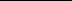 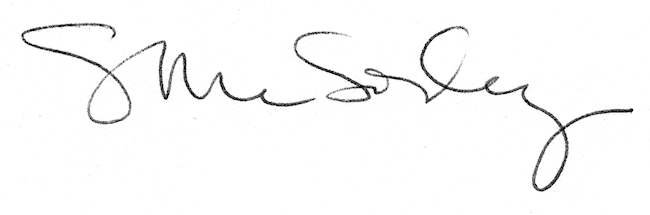 